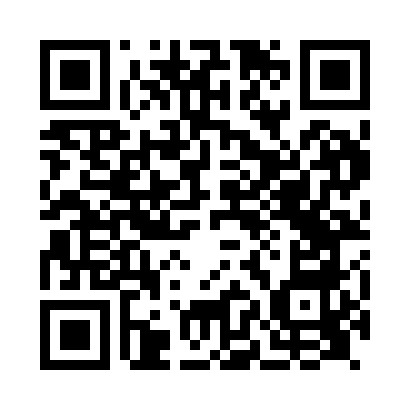 Prayer times for Inverkeithny, Aberdeenshire, UKMon 1 Jul 2024 - Wed 31 Jul 2024High Latitude Method: Angle Based RulePrayer Calculation Method: Islamic Society of North AmericaAsar Calculation Method: HanafiPrayer times provided by https://www.salahtimes.comDateDayFajrSunriseDhuhrAsrMaghribIsha1Mon2:464:171:147:0610:1111:432Tue2:464:181:157:0610:1111:423Wed2:474:191:157:0510:1011:424Thu2:484:201:157:0510:0911:425Fri2:484:221:157:0510:0811:426Sat2:494:231:157:0410:0711:417Sun2:504:241:167:0410:0611:418Mon2:504:251:167:0410:0511:409Tue2:514:271:167:0310:0411:4010Wed2:524:281:167:0310:0311:3911Thu2:534:301:167:0210:0211:3912Fri2:534:311:167:0210:0111:3813Sat2:544:331:167:019:5911:3814Sun2:554:341:167:009:5811:3715Mon2:564:361:177:009:5711:3616Tue2:574:371:176:599:5511:3617Wed2:584:391:176:589:5311:3518Thu2:594:411:176:589:5211:3419Fri2:594:431:176:579:5011:3320Sat3:004:441:176:569:4911:3221Sun3:014:461:176:559:4711:3222Mon3:024:481:176:549:4511:3123Tue3:034:501:176:539:4311:3024Wed3:044:521:176:529:4111:2925Thu3:054:541:176:519:3911:2826Fri3:064:561:176:509:3711:2727Sat3:074:581:176:499:3511:2628Sun3:085:001:176:489:3311:2529Mon3:095:021:176:479:3111:2430Tue3:105:031:176:459:2911:2331Wed3:115:061:176:449:2711:22